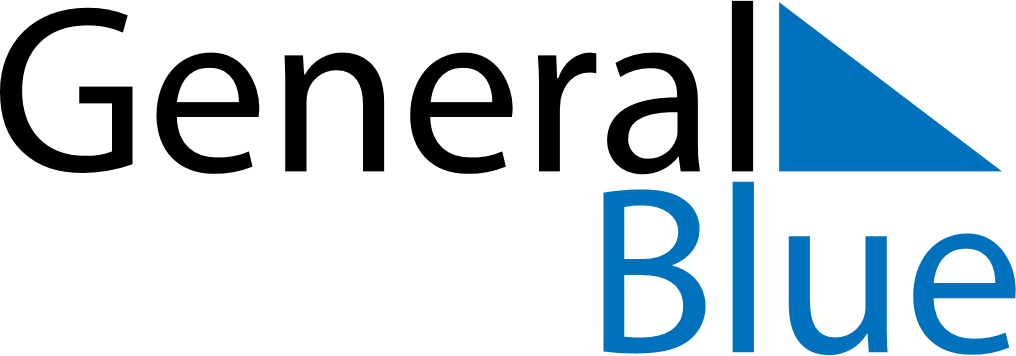 June 2024June 2024June 2024June 2024June 2024June 2024June 2024Majagua, Ciego de Avila Province, CubaMajagua, Ciego de Avila Province, CubaMajagua, Ciego de Avila Province, CubaMajagua, Ciego de Avila Province, CubaMajagua, Ciego de Avila Province, CubaMajagua, Ciego de Avila Province, CubaMajagua, Ciego de Avila Province, CubaSundayMondayMondayTuesdayWednesdayThursdayFridaySaturday1Sunrise: 6:32 AMSunset: 7:55 PMDaylight: 13 hours and 23 minutes.23345678Sunrise: 6:32 AMSunset: 7:55 PMDaylight: 13 hours and 23 minutes.Sunrise: 6:32 AMSunset: 7:56 PMDaylight: 13 hours and 24 minutes.Sunrise: 6:32 AMSunset: 7:56 PMDaylight: 13 hours and 24 minutes.Sunrise: 6:32 AMSunset: 7:56 PMDaylight: 13 hours and 24 minutes.Sunrise: 6:32 AMSunset: 7:57 PMDaylight: 13 hours and 24 minutes.Sunrise: 6:32 AMSunset: 7:57 PMDaylight: 13 hours and 25 minutes.Sunrise: 6:32 AMSunset: 7:57 PMDaylight: 13 hours and 25 minutes.Sunrise: 6:32 AMSunset: 7:58 PMDaylight: 13 hours and 26 minutes.910101112131415Sunrise: 6:32 AMSunset: 7:58 PMDaylight: 13 hours and 26 minutes.Sunrise: 6:32 AMSunset: 7:58 PMDaylight: 13 hours and 26 minutes.Sunrise: 6:32 AMSunset: 7:58 PMDaylight: 13 hours and 26 minutes.Sunrise: 6:32 AMSunset: 7:59 PMDaylight: 13 hours and 27 minutes.Sunrise: 6:32 AMSunset: 7:59 PMDaylight: 13 hours and 27 minutes.Sunrise: 6:32 AMSunset: 7:59 PMDaylight: 13 hours and 27 minutes.Sunrise: 6:32 AMSunset: 8:00 PMDaylight: 13 hours and 27 minutes.Sunrise: 6:32 AMSunset: 8:00 PMDaylight: 13 hours and 27 minutes.1617171819202122Sunrise: 6:32 AMSunset: 8:00 PMDaylight: 13 hours and 28 minutes.Sunrise: 6:32 AMSunset: 8:01 PMDaylight: 13 hours and 28 minutes.Sunrise: 6:32 AMSunset: 8:01 PMDaylight: 13 hours and 28 minutes.Sunrise: 6:33 AMSunset: 8:01 PMDaylight: 13 hours and 28 minutes.Sunrise: 6:33 AMSunset: 8:01 PMDaylight: 13 hours and 28 minutes.Sunrise: 6:33 AMSunset: 8:01 PMDaylight: 13 hours and 28 minutes.Sunrise: 6:33 AMSunset: 8:01 PMDaylight: 13 hours and 28 minutes.Sunrise: 6:33 AMSunset: 8:02 PMDaylight: 13 hours and 28 minutes.2324242526272829Sunrise: 6:34 AMSunset: 8:02 PMDaylight: 13 hours and 28 minutes.Sunrise: 6:34 AMSunset: 8:02 PMDaylight: 13 hours and 28 minutes.Sunrise: 6:34 AMSunset: 8:02 PMDaylight: 13 hours and 28 minutes.Sunrise: 6:34 AMSunset: 8:02 PMDaylight: 13 hours and 28 minutes.Sunrise: 6:34 AMSunset: 8:02 PMDaylight: 13 hours and 27 minutes.Sunrise: 6:35 AMSunset: 8:03 PMDaylight: 13 hours and 27 minutes.Sunrise: 6:35 AMSunset: 8:03 PMDaylight: 13 hours and 27 minutes.Sunrise: 6:35 AMSunset: 8:03 PMDaylight: 13 hours and 27 minutes.30Sunrise: 6:36 AMSunset: 8:03 PMDaylight: 13 hours and 27 minutes.